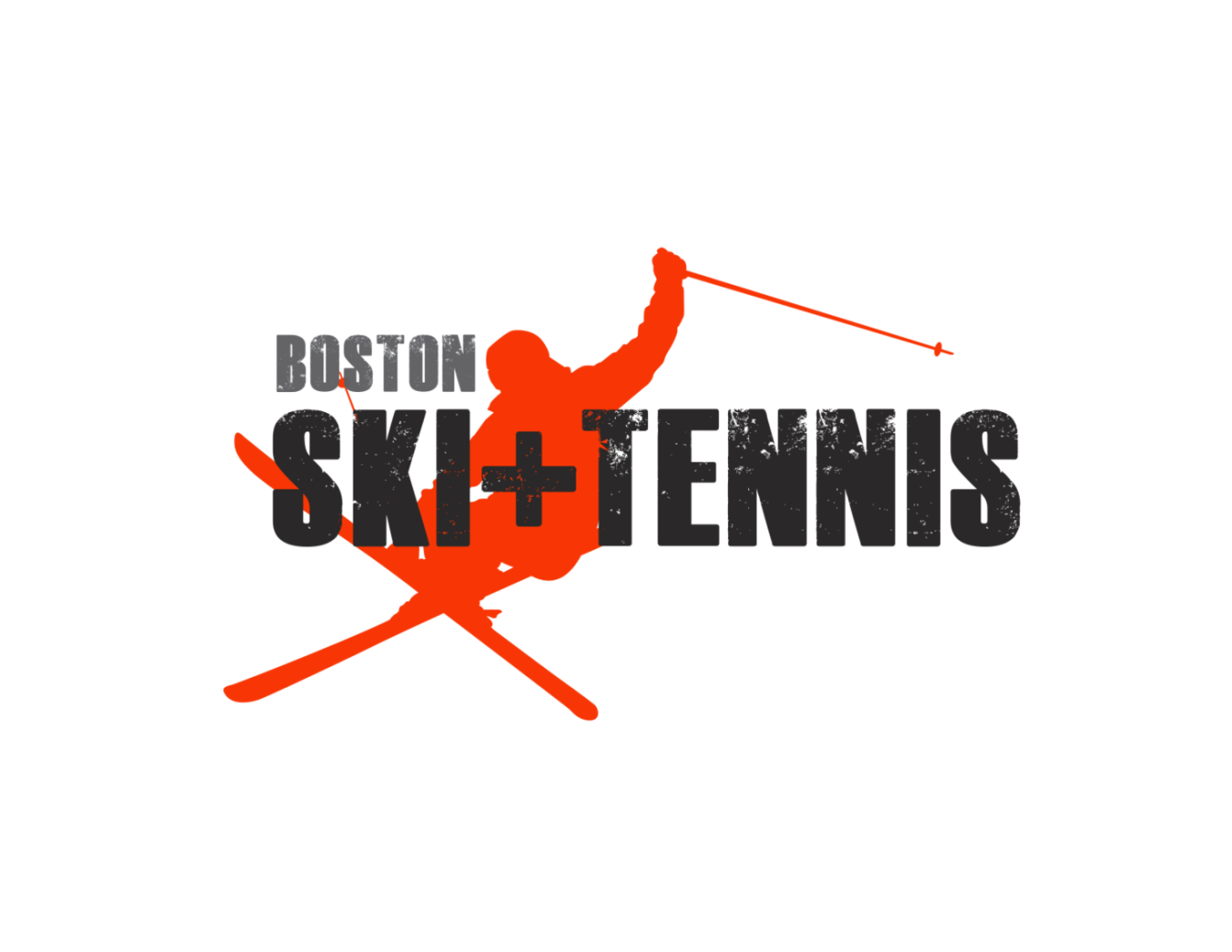 RACQUET DEMO PROGRAM$20 WILL OPEN YOUR DEMO ACCOUNTDEMO RATE IS $1.00 PER RACQUET PER DAY AND WILL BE DEDUCTED FROM YOUR ACCOUNTYOU MAY TAKE UP TO (2) TWO ADULT RACQUETS AT A TIMEEACH RACQUET MUST BE RETURNED WITHIN (5) FIVE DAYS OF ITS ORIGINAL SCANIF YOU EXCEED THE ORIGINAL $20 DEMO FEE,  YOU WILL BE CHARGED $1 PER DAY PER RACQUET  WE WILL CREDIT UP TO $20 OF YOUR DEMO FEE IF YOU PURCHASE A NEW ADULT RACKET FROM US